Skilled to Build: Developing the Future Manufacturing WorkforceGrant Project Proposal PacketResponses due: October 31st, 2022, by 5:00 PMOffice Contact Information:Daniel Hofmann, Finance Manager | IMEC801 West Main Street, Peoria IL 61606Phone: 309-677-4625Email: grants@imec.orgThe Illinois Manufacturing Excellence Center (IMEC) and the Illinois Manufacturers’ Association (IMA) Education Foundation are community partners whose missions are to drive productivity and competitiveness of Illinois manufacturers. IMEC and the IMA Education Foundation designed this grant program to engage community college faculty to advance the understanding and the application of innovative workforce solutions for Illinois small and mid-sized manufacturers (defined as 500 employees or less). Funding is available for up to $50,000 per project.

Successful submissions will clearly articulate the importance and practical benefits of the proposed project for small and mid-sized Illinois manufacturers. Project outcomes are required and may include webinars, workforce training programs, manufacturer projects, manufacturer education, service development, and events, among other solutions.This funding is made possible by the U.S. Department of Commerce’s Manufacturing Extension Partnership program for the purposes of addressing workforce challenges experienced by Illinois manufacturers. Grant OverviewEligible applicants are faculty in any discipline at Illinois community collegesUp to $50,000 in funding for each project with required 1:1 non-federal matchProjects and activities must be Illinois basedFunding cannot be used for expenditures prior to the awardFunding cannot be used for capital equipment (as defined in 2 CFR 200.1)Projects must be completed by November 30th, 2023TimelineSeptember 15th – October 31st, 2022: Applications acceptedNovember 1st – November 30th, 2022: Review/selection with input from IMEC Board of Directors (industry leaders)December 2022: Award/ContractingJanuary – November 2023: Contract performance periodProposal Scoring CriteriaProject addresses a clearly defined need for manufacturingOverall proposal clarity and completeness, with defined project outputsLikelihood of successDemonstrated support, input, or collaboration with Illinois manufacturersScalability of the proposed approachDefined collaboration with IMECQualifications of applicants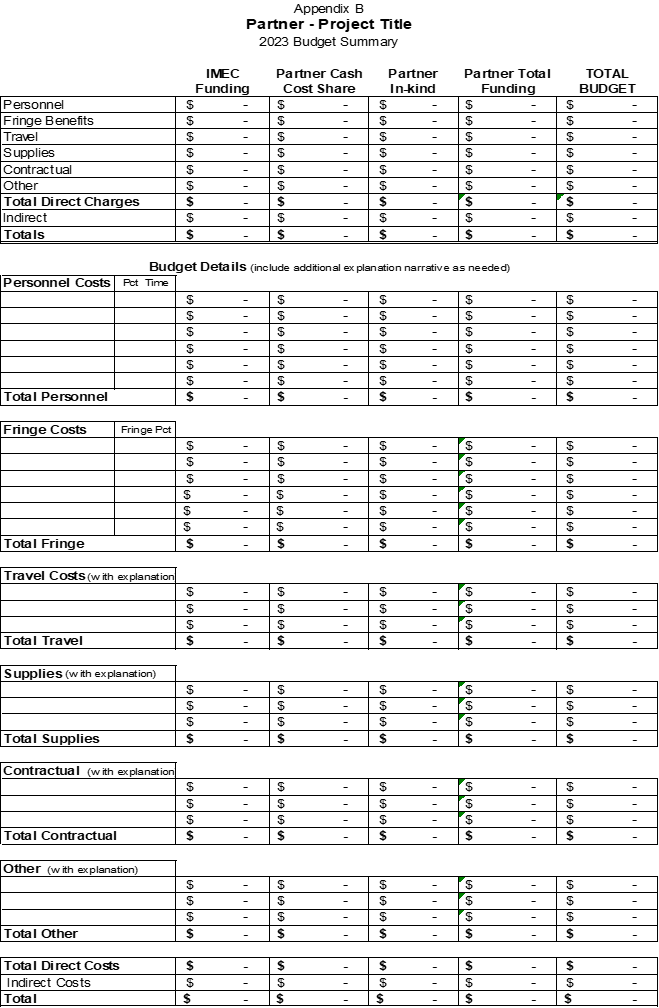 Project Name:  Project Lead Name: Title:College Name:  Physical Address:  Email Address:  Phone:  Executive SummaryPlease give a summary of your proposed project that is no more than 250 words.Project DescriptionPlease provide an outline that details the purpose of the project and project objectives in a structured format covering all stages of the project using no more than two pages.Manufacturer InvolvementPlease articulate how manufacturers will be included and/or directly served by your proposed project using no more than one page.Scope of WorkPlease include a list of specific project goals, deliverables, and tasks to be completed during your proposed project period using no more than one page.Project TimelinePlease provide a chronological list of tasks and events within your project from start to finish using no more than one page.Team BiosPlease provide a half page bio of each project contributor that includes applicable background (including any involvement with manufacturers), qualifications, and certifications.Budget(Use provided template)Budget JustificationPlease provide a narrative explanation of your proposed project budget using no more than one page.Personnel & Fringe:Travel:Supplies:Contractual:Other:Manufacturer Letters of SupportOptional: Include no more than two letters of support from manufacturers that articulate how your proposed project would serve manufacturing.